Факультет мировой экономики и международной торговлиДОПУСТИТЬ К ЗАЩИТЕРуководитель образовательной программы ____________________ /Э.А.Понуждаев/«____» ______________ 20____ г.ВЫПУСКНАЯ КВАЛИФИКАЦИОННАЯ РАБОТА(Бакалаврская работа)на тему:Москва – 2019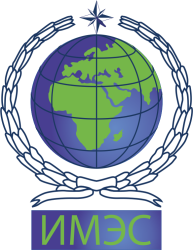 АВТОНОМНАЯ НЕКОММЕРЧЕСКАЯ ОРГАНИЗАЦИЯ ВЫСШЕГО ОБРАЗОВАНИЯ«ИНСТИТУТ МЕЖДУНАРОДНЫХ ЭКОНОМИЧЕСКИХ СВЯЗЕЙ» ECONOMIC RELATIONSнаправление подготовкинаправление подготовки38.03.02 Менеджментпрофиль«Международный менеджмент»«Международный менеджмент»Логистическое управление транспортными системами Логистическое управление транспортными системами Логистическое управление транспортными системами Логистическое управление транспортными системами Логистическое управление транспортными системами распределения продукции предприятияраспределения продукции предприятияраспределения продукции предприятияраспределения продукции предприятияраспределения продукции предприятияСтудент:Иванов Иван ИвановичРуководитель:  Руководитель:  к.э.н., доц.к.э.н., доц.Шадрин Анатолий Александрович